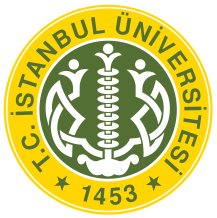 2. ULUSLARARASI OSMANLI DÖNEMİNDE YEMEN SEMPOZYUMU 
(1833-1924)2nd. INTERNATIONAL SYMPOSIUM ON YEMEN UNDER THE OTTOMAN RULE
(1833-1924) İstanbul, 16-17 Kasım/November 2017İSTANBUL ÜNİVERSİTESİKATILIM FORMU / PARTICIPATION FORMAdı Soyadı / Name Surname:Üniversite / University:Bölüm	 / Department:Ünvan / Title:  Adres / Address:Ülke / Country:Telefon / Telephone	:E-Posta / E-Mail:Bildiri Başlığı / Paper Title	:(Tüm katılımcıların bildiri başlıklarını İngilizce olarak da yazmaları gerekmektedir.)(All participants are kindly requested to write their paper titles in Turkish too.)Bildiri Özeti (300 Kelime) / Abstract (3000 Words): Anahtar Kelimeler / Keywords: